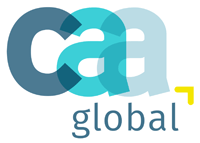 List of candidates sitting or exempt from Modules 0-5, thereby completing the required exams to transfer to the class of Certified Actuarial Analyst, December 2020Apoo, Edith (Kampala)Bantwal, Ankita Naresh (Bangalore)Biswas, Bishakha (Waterloo)Chassot, Matthieu (New York)Ferrari, Dominic (Uckfield)Gajparia, Deepa (Oldham)Gurung, Amrita (Watford)Hussain, Ajaz (Karachi)Kontrafouri, Despoina (Maroussi Athens)Latif, Asad (Falkirk)Makokha, Christopher Watitwa (Mumias)Mayanja, Kato Isaiah (Kampala)Ngandu, Christian (Swakopmund)Passerini, Federico (Munich)Soromenho Pinto, Fábio Alexandre (Moscavide)Stone, Nathan Mark (Tunbridge Wells)Vyapooree, Kesavadee Modely (Pamplemousses)Yang, Zijiang (Dublin)List published: 17 December 2020